Simbioz@ in Simbioz@ giba 2023/24 - tečaj od  15.04. 2024 do 19.04. 2024Razpored učiteljev izvajalcev in vsebin:Za računalniške delavnice priporočamo USB ključ in mobilni telefon, za delavnico Simbioza giba pa športno opremo.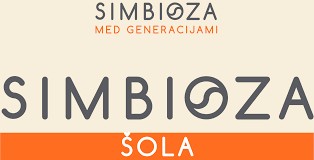 Simbioz@ in Simbioz@ giba 2023/24 - tečaj od  15.04. 2024 do 19.04. 2024VSE ŽIVLJENJE SE UČIMO!PONEDELJEK 15. 04. 2024Od 9:35  do  12:00TOREK16. 04. 2024Od 8:45 do  11:10SREDA17. 04. 2024Od 7:55  do 10:20ČETRTEK18. 04. 2024Od 8:00  do 9:30PETEK19. 04. 2024Od 8:45  do  11:10Renata IvaničUčilnica P8UPORABA PAMETNIH TELEFONOV / RAČUNALNIŠKE DELAVNICESanela Kavaš in Renata IvaničKNJIŽNICA in učilnica P8ISKANJE GRADIVACOBISRAČUNALNIŠKE DELAVNICESlava Sukič ŠkaličUčilnica N18UPORABA PAMETNIH TELEFONOV / RAČUNALNIŠKE DELAVNICEDejan PetjeUčilnica P8RAČUNALNIŠKE DELAVNICEVarnost na spletuDenis LutarŠolska telovadnicaSimbiozo gibaŠPORTNE IGRE(priporočamo športno opremo)